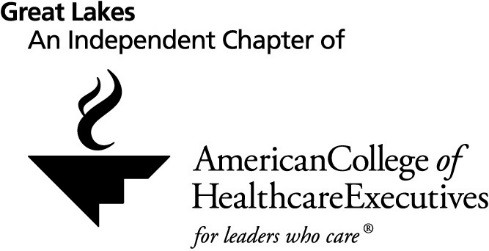 2020 Sponsorship BenefitsSponsorship benefitGold$2500Silver$1000Bronze$750Contributing Member $350Other AmountNetworking Event Sponsor (includes monetary and in-kind donations)Sponsorship level Recognition at Chapter educational & networking eventsXXXXXUnique opportunities to sponsor networking events are available. This can include a short presentation from your company to our audience members.Please contactRashelle.ludolph@spectrumhealth.org for more details.  Opportunity for a Booth display at one Chapter eventXUnique opportunities to sponsor networking events are available. This can include a short presentation from your company to our audience members.Please contactRashelle.ludolph@spectrumhealth.org for more details.  Sponsorship level recognition on Chapter’s websiteXXXXXUnique opportunities to sponsor networking events are available. This can include a short presentation from your company to our audience members.Please contactRashelle.ludolph@spectrumhealth.org for more details.  Sponsorship level recognition on all printed and electronic chapter communicationsXXXXUnique opportunities to sponsor networking events are available. This can include a short presentation from your company to our audience members.Please contactRashelle.ludolph@spectrumhealth.org for more details.  Invited guest status for one person at one Chapter event less than 8 hoursXXXUnique opportunities to sponsor networking events are available. This can include a short presentation from your company to our audience members.Please contactRashelle.ludolph@spectrumhealth.org for more details.  Link to Organizational home page from Chapter websiteXXXXUnique opportunities to sponsor networking events are available. This can include a short presentation from your company to our audience members.Please contactRashelle.ludolph@spectrumhealth.org for more details.  Opportunity to offer Prizes/giveaways at one chapter function of less than 8 hours during the yearXXUnique opportunities to sponsor networking events are available. This can include a short presentation from your company to our audience members.Please contactRashelle.ludolph@spectrumhealth.org for more details.  Opportunity to offer prizes/giveaways at all Chapter Educational. & Networking events for the yearXXUnique opportunities to sponsor networking events are available. This can include a short presentation from your company to our audience members.Please contactRashelle.ludolph@spectrumhealth.org for more details.  Opportunity for a Booth display at every event throughout the yearXUnique opportunities to sponsor networking events are available. This can include a short presentation from your company to our audience members.Please contactRashelle.ludolph@spectrumhealth.org for more details.  Opportunity to place a one page, two-sided company overview at the event registration table or at the sponsor exhibit table for up to 3 chapter events during the yearXUnique opportunities to sponsor networking events are available. This can include a short presentation from your company to our audience members.Please contactRashelle.ludolph@spectrumhealth.org for more details.  Opportunity to invite all or selected chapter members to one networking or educational event during the year being sponsored and funded by the sponsorXUnique opportunities to sponsor networking events are available. This can include a short presentation from your company to our audience members.Please contactRashelle.ludolph@spectrumhealth.org for more details.  complimentary registrations to a Chapter educational/networking event for hospital executive team members21Unique opportunities to sponsor networking events are available. This can include a short presentation from your company to our audience members.Please contactRashelle.ludolph@spectrumhealth.org for more details.  Networking opportunity with GLACHE Higher Educational Network University HCA ProgramsXUnique opportunities to sponsor networking events are available. This can include a short presentation from your company to our audience members.Please contactRashelle.ludolph@spectrumhealth.org for more details.  